Детский клуб «Огонек»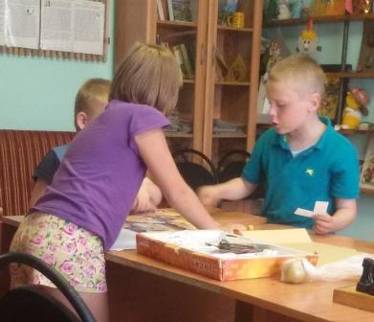 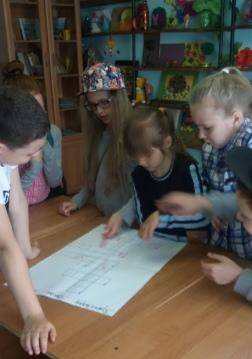 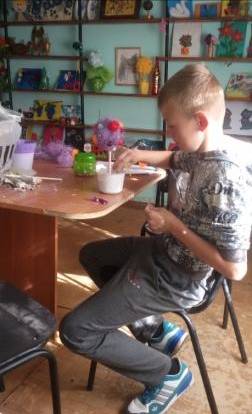 